Протокол № 23Об итогах закупа изделий медицинского назначения      г. Алматы                                                                                                                                                                                               «22» мая 2019 г.Акционерное общество "Национальный медицинский университет", находящегося по адресу г. Алматы, ул. Толе Би 88, в соответствии с п.103 главой 10 Правил  организации и проведения закупа лекарственных средств, профилактических (иммунобиологических, диагностических, дезинфицирующих) препаратов, изделий медицинского назначения и медицинской техники, фармацевтических услуг по оказанию гарантированного объема бесплатной медицинской помощи и медицинской помощи в системе обязательного социального медицинского страхования» утвержденного Постановлением Правительства РК от 30.10.2009 г. № 1729, провел закуп способом запроса ценовых предложений  по следующим наименованиям:Выделенная сумма 5 567 900,00  (пять миллионов пятьсот шестьдесят семь тысяч девятьсот) тенге.       Место поставки товара: г. Алматы,  Университетская клиника  «Аксай» мкр. Таусамалы, ул. Жана Арна д. 14/1.Наименование потенциальных поставщиков, представивщих ценовое предложение до истечения окончательного срока предоставления ценовых предложений:ТОО «NODA-Med» - г. Алматы, ул. Досмухамедова, 71-8 (17.05.2019г. 10:42)ТОО «Вельд» -  г.Алматы, ул. Масанчи 23 корпус 2, н.п. 1 (17.05.2019г. 11:22)ТОО «ШерКомСервис» - г. Алматы, пр. Райымбек 348/4 (17.05.2019г. 14:41)ТОО «Super-pharm» - Жамбылская обл., Жамбылский р-н., с. Айша биби, ул. Толе би 69 (20.05.2019г. 08:38)Организатор закупок Акционерное общество "Национальный медицинский университет" по результатам оценки и сопоставления ценовых предложений потенциальных поставщиков РЕШИЛА:- определить победителем  ТОО «Super-pharm» - Жамбылская обл., Жамбылский р-н., с. Айша биби, ул. Толе би 69  по лотам № 1 - 3 на основании предоставления только одного ценового предложения и заключить с ним договор на сумму 3 380 000,00 (три миллиона триста восемьдесят тысяч) тенге;- определить победителем  ТОО «NODA-Med» - г. Алматы, ул. Досмухамедова, 71-8 по лоту № 11 на основании предоставления наименьшего ценового предложения и заключить с ним договор на сумму 13 500,00 (тринадцать тысяч пятьсот) тенге; - определить победителем  ТОО «ШерКомСервис» - г. Алматы, пр. Райымбек 348/4 по лоту № 14 на основании предоставления наименьшего ценового предложения и заключить с ним договор на сумму 700 000,00 (семьсот тысяч) тенге;- определить победителем  ТОО «Вельд» -  г.Алматы, ул. Масанчи 23 корпус 2, н.п. 1 по лоту № 10,15-19 на основании предоставления только одного ценового предложения, по лоту № 12,13 на основании предоставления наименьшего ценового предложения и заключить с ним договор на сумму  414 239,00 (четыреста четырнадцать тысяч двести тридцать девять) тенге;Признать несостоявшимся лоты № 4-9  на основании отсутствия представленных ценовых предложений.Победитель представляет Заказчику или организатору закупа в течение десяти календарных дней со дня признания победителем пакет документов, подтверждающие соответствие квалификационным требованиям, согласно главе 10, пункта 113 Постановления Правительства РК от 30.10.2009 г. №1729.Председатель комиссии:     Руководитель Департамента экономики и финансов                            _______________________      Утегенов А.К.Члены комиссии:                                                                                    Руководитель управления государственных закупок                          ________________________      Кумарова Н.А.     Руководитель отдела лекарственного обеспечения                              ________________________      Адилова Б.А.      Секретарь комиссии:                                                                                    _________________________    Салиахметова Д.О.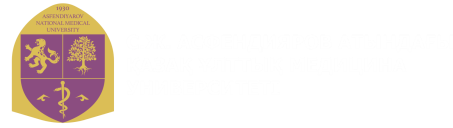 «ҰЛТТЫҚ МЕДИЦИНА УНИВЕРСИТЕТІ» АКЦИОНЕРЛІК ҚОҒАМЫ
АКЦИОНЕРНОЕ ОБЩЕСТВО «НАЦИОНАЛЬНЫЙ МЕДИЦИНСКИЙ УНИВЕРСИТЕТ»«ҰЛТТЫҚ МЕДИЦИНА УНИВЕРСИТЕТІ» АКЦИОНЕРЛІК ҚОҒАМЫ
АКЦИОНЕРНОЕ ОБЩЕСТВО «НАЦИОНАЛЬНЫЙ МЕДИЦИНСКИЙ УНИВЕРСИТЕТ»П.ПНаименование  ТовараКраткое описание

Ед.
изм.Кол-воЦена за единицу товара
(в тенге)Общая стоимость Товара
(в тенге)1Комплект  смотровой гинекологический, размер S  1. Салфетка 0,8 м х 0,7 м, плотность 25 грамм/кв.м.– 1 шт,                                                                                    2. Бахилы высокие плотность 25 грамм/кв.м - 1 пара;                                                                                                                3. Маска медицинская трехслойная – 1 шт                                        4. Шапочка берет плотность 18 грамм/кв.м.– 1 шт.                                                                                             5. Зеркало Куско одноразовое (S) – 1 шт.;                                                          6. Перчатки латексные -1 параштука2 000338,00676 000,002Комплект смотровой, гинекологический, одноразовый, стерильный, размер- M1. Салфетка 0,8 м х 0,7 м, плотность 25 грамм/кв.м.– 1 шт,                                                                                    2. Бахилы высокие плотность 25 грамм/кв.м - 1 пара;                                                                                                                3. Маска медицинская трехслойная – 1 шт                                        4. Шапочка берет плотность 18 грамм/кв.м.– 1 шт.                                                                                             5. Зеркало Куско одноразовое (M) – 1 шт.;                                                          6. Перчатки латексные -1 параштука4 000338,001 352 000,003Комплект смотровой гинекологический, одноразовый, стерильный, размер- L1. Салфетка 0,8 м х 0,7 м, плотность 25 грамм/кв.м.– 1 шт,                                                                                    2. Бахилы высокие плотность 25 грамм/кв.м - 1 пара;                                                                                                                3. Маска медицинская трехслойная – 1 шт                                        4. Шапочка берет плотность 18 грамм/кв.м.– 1 шт.                                                                                             5. Зеркало Куско одноразовое (L) – 1 шт.;                                                          6. Перчатки латексные -1 параштука4 000338,001 352 000,004Тонометр взрослыйМеханический тонометр для измерения артериального давления на локтевой артерии.В комплект входит: Манжета, помпа (груша) для нагнетания воздуха, шкала измерения давления (в мм ртутного столба) или манометр; Фонендоскоп (стетоскоп), с поверкой РК. штука705 000,00350 000,005Жгут для взрослыхЖгут эластичный на застежке для взрослых,45смх2,5смштука5400,002 000,006Жгут для детей Жгут эластичный на застежке для детей 35смх2,5смштука5400,002 000,007Спиртовая салфетка для инъекцииСпиртовые салфетки, стерильные для однократного применения, 65х60 мм. Мягкие абсорбирующие салфетки из нетканого материала. Пропитаны 70% изопропиловым спиртом. Предназначены для прединъекционной очистки кожи.штука10 00010,00100 000,008Скальпель № 12 Хирургические стерильные лезвия однократного примененияштука400120,0048 000,009Пулевые щипцы для  удаления ВМС Пулевка  маточная, прямая, зубчики 4х4, ширина 11 мм, длина 200 мм. Нестерильная, многоразовая.штука25 000,0010 000,0010Пипетки Пастера, для переноса жидкостей, 3 мл.Пипетки Пастера, для переноса жидкостей Пастера, 3 мл, Материал: Полиэтилен низкой плотности (ПЭНП), длина 160ммштука1 00015,0015 000,0011Стекла предметные 76*25*1,2 мм Стекла предметные 76*25*1,2 мм с матовым полем с нешлифованными краями угол 90 С (уп 50 шт) упаковка30566,0016 980,0012Стекло покровные 18х18Стекла покровные 18*18мм (уп=100 шт.) упаковка201680,00136 680,0013Стекло покровные 24х24Стекла покровные 24*24мм (уп=100 шт.) упаковка250680,00170 000,0014Контейнер  РР для сбора мочи, 120 млКонтейнер  РР для сбора мочи, 120 мл, с закруч красной крышкой и  маркировочной панелью штука20 00053,001 060 000,0015Пипетка Панченкова к СОЭ  №100Пипетка Панченкова к СОЭ-метру (уп=100шт) упаковка411 700,0046 800,0016Прибор СОЭ- метру Прибор СОЭ-метр  ПР-3 на 20 гнезд в комплекте штатив+20 пробок +20 пипеток штука202 902,0058 040,0017Микропробирки 2мл типа EppendorfМикропробирки 2мл типа Eppendorf, градуированная (стерильная) (уп-500шт)упаковка232 720,0062 560,0018Наконечники универсальные для дозаторов с фильтром объемом 200 мкл Наконечники универсальные для дозаторов с фильтром объемом 200 мкл, 96 шт.в штативеупаковка402 321,0092 840,0019Пипетки Пастера, для переноса жидкостей, 1 мл Пипетки Пастера, для переноса жидкостей Пастера, 1 мл, Материал: Полиэтилен низкой плотности (ПЭНП), длина 160ммштука1 00017,0017 000,00Итого:Итого:           5 567 900,00№ Наименование  Товара
Еди-
ница
изме-
рения
Кол-воЦена за единицу товара
(в тенге)ТОО «NODA-Med»ТОО «Вельд»ТОО «ШерКомСервис»ТОО «Super-pharm»№ Наименование  Товара
Еди-
ница
изме-
рения
Кол-воЦена за единицу товара
(в тенге)ценаценаценацена1Комплект  смотровой гинекологический, размер S  штука2 000338,00338,002Комплект смотровой, гинекологический, одноразовый, стерильный, размер- Mштука4 000338,00338,003Комплект смотровой гинекологический, одноразовый, стерильный, размер- Lштука4 000338,00338,004Тонометр взрослыйштука705 000,005Жгут для взрослыхштука5400,006Жгут для детейштука5400,007Спиртовая салфетка для инъекцииштука10 00010,008Скальпель № 12штука400120,009Пулевые щипцы для  удаления ВМСштука25 000,0010Пипетки Пастера, для переноса жидкостей, 3 мл.штука1 00015,007,0011Стекла предметные 76*25*1,2 мм упаковка30566,00450,00509,0012Стекло покровные 18х18упаковка201680,00400,00279,0013Стекло покровные 24х24упаковка250680,00400,00396,0014Контейнер  РР для сбора мочи, 120 млштука20 00053,0038,0035,0015Пипетка Панченкова к СОЭ  №100упаковка411 700,0010 400,0016Прибор СОЭ- метру штука202 902,002 374,0017Микропробирки 2мл типа Eppendorfупаковка232 720,002 720,0018Наконечники универсальные для дозаторов с фильтром объемом 200 мкл упаковка402 321,002 088,0019Пипетки Пастера, для переноса жидкостей, 1 мл штука1 00017,0017,00